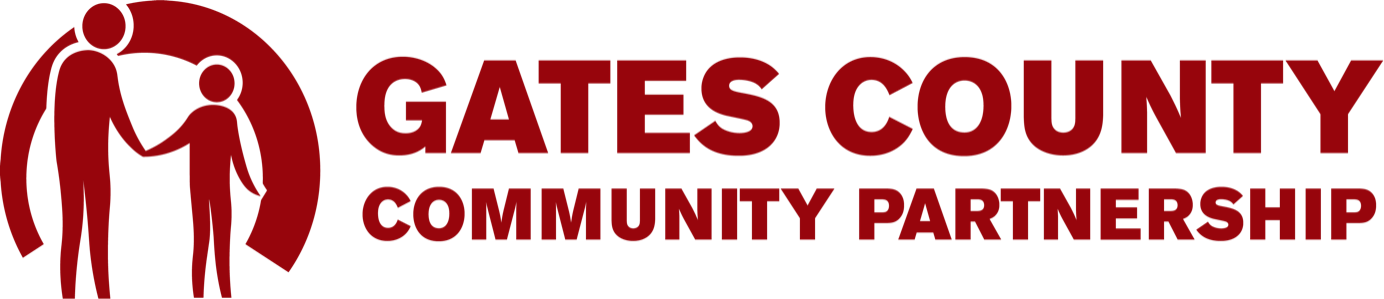 GCCP North Carolina Promise Tuition ScholarshipAnnouncement of Scholarship Award: Gates County Community Partnership is a 501(c)3 public charity whose mission is to inspire and increase community engagement by the citizens of Gates County for the educational and social development of its youth. The purpose of this scholarship is to fund the first year of tuition for a 2022 Gates County High School graduate using the North Carolina (NC) Promise Tuition Plan at Elizabeth City State University, Fayetteville State University, Western Carolina University, or the University of North Carolina at Pembroke.Deadline: Applications must be returned to gatescountycp@gmail.com by Friday, April 29, 2022. Incomplete or late applications will not be considered. The award recipient will be notified by Friday, May 6, 2022. Eligibility Requirements:Must be a 2022 graduate of Gates County High School.Must have confirmed acceptance and attendance at one of the NC Promise schools: Elizabeth City State University, Fayetteville State University, Western Carolina University, or the University of North Carolina at Pembroke.Scoring: Applications will be scored on a 60-point scale:Academic Achievement (18 pts)  Extracurricular Activities (12 pts) Work experience, school organizations and activities, awards and honors, community service and other extracurricular activities.Financial Need (20 pts)Personal Statements (10 pts)Scholarship Application Packet Includes: Completed Application Form - Email the completed application form to gatescountycp@gmail.com with the subject “GCCP NC Promise Tuition Scholarship.”Gates County Community Partnership North Carolina Promise Tuition Scholarship ApplicationApplications are due on April 29, 2022.Email the completed application form to gatescountycp@gmail.com with the subject “GCCP NC Promise Tuition Scholarship.”Which school will you be attending for the Fall 2022 semester? ___ Elizabeth City State University ___ Fayetteville State University 
___ University of North Carolina at Pembroke
___ Western Carolina University 1. Personal DataPlease provide the following information:NamePresent Contact InformationPermanent Contact Information (if different)2. Academic AchievementWhat is your current GPA and expected GPA at graduation from Gates County High School?3. Extracurricular Activities [Work experience, school organizations and activities, awards and honors, community service and other extracurricular activities (also list major accomplishments)] 4. Financial NeedCurrent amount of scholarships and grants.Anticipated out-of-pocket expense for tuition, fees and room and board (total for the Fall 2022 and Spring 2023 semesters).Special circumstances, if any.Briefly describe your personal financial situation.5. Personal StatementsWhat are your career goals and how will earning a college degree help you achieve them?Summarize why you feel that you deserve this scholarship?6. CertificationAll of the information in this application is true and complete to the best of my knowledge. Signature of Applicant ____________________________________Date________________ First NameMiddle InitialLast NameStreetCity/StateZipEmail AddressPhone NumberStreetCity/StateZipEmail AddressPhone Number